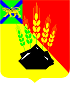   ДУМАМИХАЙЛОВСКОГО МУНИЦИПАЛЬНОГО  РАЙОНАРЕШЕНИЕ	с. Михайловка24.04.2014 г.	                                                             № 534Об   отчете  о работе Думы Михайловского муниципальногорайона за 2013 годЗаслушав информацию председателя Думы Михайловского муниципального района  Остапца В.В.,   Дума Михайловского муниципального района                                             Р Е Ш И Л А:1.  Отчет о работе Думы Михайловского муниципального района за 2013 год утвердить.2. Данное решение опубликовать в районной газете «Вперед», разместить на сайте администрации на странице Думы Михайловского муниципального района.3.  Настоящее  решение вступает в силу со дня   его принятия.Председатель Думы Михайловскогомуниципального района                                                             В.В. ОстапецОТЧЕТ	о работе Думы Михайловского муниципального района за 2013 год       Вашему вниманию представляется для обсуждения отчет о работе Думы Михайловского муниципального района за 2013 год, который, в соответствии с Регламентом,  ежегодно рассматривается на заседании Думы.Дума Михайловского муниципального района является представительным органом Михайловского муниципального района и обладает правами юридического лица.Дума Михайловского муниципального района 4 созыва была избрана на выборах органов местного самоуправления 14 марта 2010 года. В состав Думы ММР было избрано 17 человек, представляющих интересы около 36 тысяч жителей района.Депутаты избраны на муниципальных выборах на основе всеобщего равного и прямого избирательного права тайным голосованием, в соответствии с порядком, установленным Уставом, сроком на пять лет и вправе осуществлять свои полномочия после избрания не менее двух третей от установленной численности депутатов. В своей деятельности депутаты Думы района руководствуются Конституцией Российской Федерации, Федеральным и Краевым законодательством, требованиями Устава Михайловского муниципального района, Регламентом Думы Михайловского муниципального района.Одним из приоритетных направлений в деятельности Думы Михайловского муниципального района в истекший период была реализация Федерального Закона от 6 октября 2003 года № 131-ФЗ «Об общих принципах организации местного самоуправления в Российской Федерации», расширенное применение положительного опыта, накопленного в процессе его реализации.Дума Михайловского муниципального района состоит из 4-х постоянных комиссий и Аппарата, обеспечивающего работу Думы. Работа постоянных комиссий в истекшем периоде строилась на  основе «Положения о постоянных комиссиях» и планов их  работы, которые утверждаются и формируются на основе предложений депутатов, текущих задач, требований постоянно меняющегося законодательства о местном самоуправлении.          Постоянную комиссию по бюджетно-налоговой, экономической политике и финансовым ресурсам и собственности возглавляет депутат от 11 избирательного округа Ломовцев В.В. В состав комиссии входит 8 депутатов. За истекший период комиссия провела  12  заседаний, на которых рассмотрено 49 вопросов. В центре внимания комиссии в отчетном периоде находились вопросы планирования и исполнения бюджета, увеличения доходной части бюджета и контроля за эффективным  расходованием бюджетных средств. На    постоянном     контроле    комиссии     находятся  и   вопросы,     связанные    с  распоряжением имуществом района.          Собственные доходы бюджета Михайловского муниципального района в 2013 году исполнены со снижением на 22,00% , по сравнению с 2012 годом, в связи с прекращением деятельности на территории района предприятий, осуществляющих строительство газо-и нефтепроводов,  что в денежном выражении составило 206 835,22 тысяч рублей.Основными статьями формирования доходной части бюджета является  налог  на доходы физических лиц и доходы от использования имущества. Доля поступления налога на доходы физических лиц в доходах бюджета составила 80,5% от общей доходной части бюджета.  Доходы от использования имущества, находящегося в муниципальной собственности и доходы, получаемые в виде арендной платы за земельные участки,  составляют 9,5% в собственных доходах бюджета.Для обеспечения  сбалансированности  районного бюджета и выполнения  принятых  расходных обязательств, доходная и расходная часть бюджета в течении 2013 года уточнялась 8 раз.Исполнение бюджета района в 2013 году осуществлялось в программном формате.            В бюджете на 2013 год утверждены и исполнены бюджетные ассигнования на финансирование 17 муниципальных программ в сумме 177 167,0 тыс. рублей.          Решением Думы Михайловского муниципального района создана контрольно-счетная комиссия, функции которой возложены на комиссию по бюджетно-налоговой, экономической политике и финансовым ресурсам и собственности,  работой которой руководит председатель комиссии Ломовцев Валерий Владимирович.               В исполнение контрольных функций, Комиссией проведено   19 проверокиспользования бюджетных средств, в том числе:                      - проверка исполнения решения Думы Михайловского муниципального района от 29.09.2012г. № 200 «О наказах избирателей депутатам Думы Михайловского муниципального района на 2012 бюджетный год»                        - проверка учета арендной платы по договорам аренды земельных участков Михайловского муниципального района                         - проверка использования средств местного бюджета, направленных на финансирование работ по ремонту кабинетов первых классов(окна, двери, линолеум)            - проверка отчета об исполнении бюджета за 2012 год.            - проверка отчета по исполнению бюджета Михайловского муниципального района за 1 квартал 2013г., 1 полугодие 2013г., 9 месяцев 2013г.            - проверка использования бюджетных средств Михайловского муниципального района, направленных на финансирование МКУ «Управление хозяйственного обеспечения администрации ММР» в части расходов на содержание служебного автотранспорта, стоящего на балансе учреждения за 2012 год.            - проверка использования бюджетных средств Михайловского муниципального района, направленных на финансирование  работ по реконструкции и проведению ремонтных работ здания по адресу с. Михайловка, квартал 1 д.13             - заключение  по         проекту        бюджета        Михайловского муниципального района на  2014 финансовый год и плановый период 2015-2016 годов             На постоянном контроле комиссии:        - внесение изменений и дополнений в решение Думы ММР от 24.12.2012г. № 363 «Об утверждении  районного бюджета  Михайловского муниципального района на 2013год и плановый период 2014-2105 годов»- исполнение решения Думы ММР от 25.10.2012г. № 345 «О наказах избирателей депутатам Думы Михайловского муниципального района  на 2013 бюджетный год».   Акт  проверки использования бюджетных средств Михайловского муниципального района, направленных на финансирование  работ по реконструкции и проведению ремонтных работ здания по адресу с. Михайловка, квартал1 д.13(д/сад «Буратино»),  по решению депутатов Думы направлен в прокуратуру Приморского края и прокуратуру Михайловского района для принятия мер по устранению недостатков.        По результатам проверки прокурором Михайловского района в адрес главы Михайловского муниципального района внесено представление, в котором предписано принять меры по устранению нарушений.В ходе проводимых проверок комиссией не установлено нецелевого использования средств местного бюджета.        Согласно Положения о комиссии, акты  проверок в обязательном порядке направляются председателю Думы,  доводятся до сведения депутатов на очередных заседаниях и направляются главе администрации района для принятия мер.        На постоянном контроле комиссии находится вопрос о ходе выполнения наказов избирателей депутатам Думы района.          В работе комиссии, как правило, принимает участие не менее 85% членов комиссии. Комиссию по социальной политике и защите прав граждан,  законности и правопорядка (охрана здоровья, образование, соцзащита) возглавляет  комиссию Тен А.М. - депутат от 10 избирательного округа.В 2013 году проведено 11 заседаний комиссии, то есть на 1заседание больше, чем в 2012 году (10).  Из них проведено 3 совместных заседания  с комиссией по молодежной политике, культуре и спорту. Явка депутатов на заседания комиссии составляла около 80%.	За  указанный период комиссия рассмотрела 76 вопросов (в 2012 г. – 59), по результатам обсуждения которых  комиссией принято 76 решений, из них более половины (70) вынесено на рассмотрение Думы района.На заседаниях комиссии рассматривались следующие вопросы:- о ходе прохождения отопительного сезона в Михайловском муниципальном районе;- об утверждении плана работы  комиссии;- о ходатайствах  о награждении Почетной грамотой Думы Михайловского муниципального района,  Законодательного Собрания Приморского края;- о принятии правового акта в сфере муниципальной службы;- об отчете главы района; - об организации летнего отдыха детей и подростков;- о принятии правового акта об утверждении структуры администрации района;- об итогах проведения депутатами депутатского рейда в период летнего отдыха детей и  подростков;- об организации питания детей на оздоровительных площадках;- о плане работы Думы района;- о внесении изменений и дополнений в Устав района;- о состоянии общественного порядка и общественной безопасности;          - протесты прокурора Михайловского района на статьи 4, 4.1, 24 Устава Михайловского муниципального района и на решения Думы Михайловского муниципального района касающихся противодействия коррупции;            - об утверждении перечня должностей муниципальной службы, при назначении на которые граждане и при замещении которых муниципальные служащие органов местного самоуправления Михайловского муниципального района обязаны представлять сведения о своих доходах, расходах, об имуществе и обязательствах имущественного характера, а также сведения о доходах, расходах, об имуществе и обязательствах имущественного характера своих супруги (супруга) и несовершеннолетних детей, а также предусмотренного статьей 12 Федерального закона от 25.12.2008 № 273-Ф «О противодействии коррупции»;          - о перечне муниципальных должностей, при замещении которых лица, замещающие муниципальные должности, обязаны предоставлять сведения о своих расходах, а также о расходах своих супруги (супруга) и несовершеннолетних детей;         - о работе ДЮСШ в летний период 2013 года и планах на новый 2013 - 2014 учебный год;        - о поддержке  обращения  Думы Дальнереченского городского округа к Председателю Правительства Российской Федерации Медведеву Д.А. и Губернатору Приморского края Миклушевскому В.В.;        - о поддержке обращения Думы Дальнегорского городского округа к Губернатору Приморского края В.В. Миклушевскому и председателю Законодательного Собрания Приморского края В.В. Горчакову;       - об обеспечении учебниками и учебными пособиями учреждений общего образования Михайловского муниципального района в соответствии с Законом Приморского края от 23.12.2005 № 320-КЗ «О нормативах расходов и методике распределения субвенций на реализацию основных общеобразовательных программ между муниципальными образованиями Приморского края;      - об итогах организации летнего отдыха, оздоровления и занятости несовершеннолетних, состоящих на учете в комиссии по делам несовершеннолетних и защите их прав и ОМВД России по Михайловскому муниципальному району, и детей из семей, находящихся в социально опасном положении;           - о поддержке обращения  Думы Кавалеровского муниципального района к Председателю Законодательного Собрания Приморского края В.В. Горчакову и Губернатору Приморского края В.В. Миклушевскому. - о реализации Указа Президента Российской Федерации №597 от 07 мая 2012 года «О мерах по реализации государственной социальной поли тике» в части  планомерного  повышения заработной платы педагогическим работникам образовательных учреждений;- об утверждении Положения о размере возмещения расходов, порядке и сроках его выплаты депутатам Думы Михайловского муниципального района, осуществляющим полномочия на непостоянной основе»;- об утверждении Порядка предоставления служебного транспорта лицам, замещающим муниципальные должности в органах местного самоуправления Михайловского муниципального района»;       - об утверждении Положения о  депутатских объединениях в Думе Михайловского муниципального района;       - о регистрации депутатского объединения, фракции Всероссийской политической партии «Единая Россия».        Наиболее актуальными были вопросы: о ходе реализации целевых муниципальных программ (в области правонарушений несовершеннолетних, развития образования), о прохождении отопительного  сезона на территории района, об организации работы детских учреждений (организация образования, питания, занятости и отдыха детей).          Как и в предыдущем году, постоянно в поле зрения комиссии находились вопросы по подготовке и прохождению отопительного сезона, оздоровлению и занятости детей. Депутатами проведены рейды по контролю за исполнением данных  вопросов. По всем рассмотренным вопросам были вынесены решения, особо важные и актуальные вопросы комиссия выносила на рассмотрение Думы Михайловского муниципального района для принятия коллегиального решения. Все программы, относящиеся к компетенции комиссии, находятся на постоянном контроле.Постоянную комиссию по землепользованию и сельскому хозяйству, транспорту, строительству и продовольственной политике возглавляет депутат от 6 избирательного округа Демченко В.Н. В центре внимания деятельности этой комиссии, в которую входят 7 депутатов, являются вопросы производственной сферы.         В 2013 году работа Комиссии по землепользованию и сельскому хозяйству, транспорту, строительству и продовольственной политике строилась на основе утвержденного плана работы.За прошедший год было проведено 11 заседаний комиссии.На заседаниях комиссии был рассмотрен 37 вопросов, в том числе:- Об организации и осуществлении мероприятий по гражданской обороне, защите населения от чрезвычайных ситуаций природного и техногенного характера;    -	Отчет  о  работе   комиссии  по  землепользованию  и  сельскому хозяйству, транспорту, строительству и продовольственной политике Думы Михайловского муниципального района;       - О реализации законодательства о территориальном планировании в Михайловском муниципальном районе;       - Информация о строительстве в Михайловском муниципальном районе, с учетом реализации органами местного самоуправления полномочий по содержанию автомобильных дорог местного значения;       - Информация о строительстве объекта недвижимости ООО «Дальневосточная промышленная зона города Суйфэньхэ» на земельном участке в с. Михайловка;       - О выполнении программы «Социальное развитие села на 2011-2012 годы»;       - Об утверждении Положения «О процедурах и критериях предоставления земельных участков для целей, не связанных со строительством, из земель, государственная собственность на которые не разграничена, либо находящихся в муниципальной собственности Михайловского района»;       - Отчет о работе Думы Михайловского муниципального района за 2012 год;       - О плане работы Думы Михайловского муниципального района на 2 квартал 2012 года;       - О начале весенне-полевых работ в Михайловском муниципальном районе;       - О состоянии автодорог муниципального значения на территории Михайловского муниципального района и мерах по повышению безопасности дорожного движения в Михайловском районе;       - О работе добровольных пожарных дружин и добровольных пожарных в Михайловском муниципальном районе;       - О создании условий для предоставления транспортных услуг населению, организации транспортного обслуживания населения в границах Михайловского муниципального района;       - О создании условий для развития сельскохозяйственного производства в поселениях, распределении рынка сельскохозяйственной продукции, сырья, продовольствия;       - О выполнении работ по благоустройству и санитарной очистке населенных пунктов Михайловского муниципального района;       - Об отчете главы Михайловского муниципального района «О результатах деятельности за 2012 год»;       - О балансе земель в Михайловском муниципальном районе, в том числе об использовании земель сельхозназначения в Осиновском, Кремовском и Ивановском сельских поселениях, и поступлению арендной платы по вышеуказанным поселениям в бюджет Михайловского муниципального района;       - О плане работы Думы Михайловского муниципального района на 3 квартал 2013 года;       - О работе продовольственных рынков на территории Михайловского района;       - О возобновлении работы согласительной комиссии по рассмотрению ставок арендной платы за использование земельных участков муниципальной собственности, утвержденных решением Думы Михайловского муниципального района от 26.01.2012 года № 264 «О внесении изменений в решение Думы Михайловского муниципального района от 26.12.2011 года №259 «Об утверждении ставок арендной платы за использование земельных участков муниципальной собственности»;       - О присвоении звания «Почетный гражданин Михайловского муниципального района»;       - О ходе работ по уборке урожая в 2013 году в Михайловском муниципальном районе;       - О плане работы Думы Михайловского муниципального района на 4 квартал 2013 года;       - О предложениях согласительной комиссии по рассмотрению ставок арендной платы за использование земельных участков муниципальной собственности, утвержденных решением Думы Михайловского муниципального района от 26.01.2012 года № 264 «О внесении изменений в решение Думы Михайловского муниципального района от 26.12.2011 года №259 «Об утверждении ставок арендной платы за использование земельных участков муниципальной собственности»;     - Об окончании работ по уборке урожая в 2013 году в Михайловском муниципальном районе;       За прошедший год было рассмотрено два обращения, в том числе:       - обращение Думы Чугуевского муниципального района к Председателю Правительства  Российской Федерации Медведеву Д.А., руководителю Федерального агентства лесного хозяйства Маслюкову В.Н.;       - бращение Думы Яковлевского муниципального района к Председателю Правительства  Российской Федерации Медведеву Д.А., руководителю Министерства природных ресурсов и экологии Российской Федерации Донскому С.Е.;       Неоднократно члены комиссии заслушивали вопрос о работе администрации Михайловского муниципального района по контролю за использованием земель, находящихся в муниципальной собственности, переданных в аренду.Эти и многие другие вопросы рассматривались на заседаниях комиссии за истекший период. По всем рассмотренным вопросам были вынесены решения, особо важные и актуальные вопросы комиссия выносила на рассмотрение Думы Михайловского муниципального района для принятия коллегиального решения. Все программы, относящиеся к компетенции комиссии, находятся на постоянном контроле.      Постоянную комиссию по  молодежной политике, культуре и спорту в 2013 году возглавлял депутат от 7 избирательного округа Авдои Д.Т. состав комиссии входят 6 депутатов. В 2013 году работа Комиссии по молодежной политике, культуре и спорту строилась на основе утвержденного плана работы. За прошедший год было проведено 10 заседаний комиссии.На заседаниях комиссии был рассмотрено  55 вопросов, в том числе была заслушана информация, представленная специалистами администрации Михайловского района:      1. О культурных и спортивно-массовых мероприятиях, проведенных для школьников во время зимних каникул;      2. О работе, проводимой с молодежью в Михайловском муниципальном районе в 2012 году и планах на 2013 год;      3. О ходе выполнения Программы развития физической культуры и спорта в  Михайловском муниципальном районе на 2006-2015 годы, утвержденной решением Думы Михайловского муниципального района №298 от 21.02.2006 года;      4. Об исполнении муниципальной целевой программы «Патриотическое воспитание граждан Михайловского муниципального района на 2012-2016 годы»;      5. О библиотечном обслуживании населения в рамках Положения «Об организации библиотечного обслуживания межпоселенческой библиотекой Михайловского муниципального района», утвержденного решением Думы Михайловского муниципального района № 550 от 25.12.2008 года;       6. О проблемах, выявленных в ходе проведения «круглых столов» с представителями молодежных объединений в поселениях Михайловского района       7. О ходе исполнения муниципальной долгосрочной целевой программы «Молодежь Михайловского муниципального района на 2012-2016 годы»;       8. О ходе организации летнего отдыха, оздоровления и занятости детей и подростков в Михайловском муниципальном районе в 2013 году;       9. О ходе исполнения муниципальной долгосрочной целевой программы «Обеспечение жильем молодых смей Михайловского муниципального района на 2012-2015 годы»;       10. О проведении спортивно-массовых мероприятий, запланированных администрацией Михайловского муниципального района на летний период 2013 года на территории Михайловского муниципального района»;       11. Об итогах проведения депутатского рейда в период летнего отдыха детей и подростков в Михайловском муниципальном районе;       12. Об организации питания детей на оздоровительных площадках;       13. Об организации и проведении мероприятий, посвященных Дню молодежи в Михайловском муниципальном районе;       14. О работе ДЮСШ в летний период 2013 года и планах на новый 2013 - 2014 учебный год;       15. О комплексным мерах по противодействию злоупотреблению наркотиков подростками в Михайловском муниципальном районе в 2013 году;       16. Об исполнении на территории Михайловского муниципального района Федерального закона РФ от 24.0.1999 года № 120-ФЗ «Об основах системы профилактики безнадзорности и правонарушений несовершеннолетних»;       17. О состоянии физической культуры и спорта на территории Михайловского муниципального района;       18. Об ответе главы администрации Михайловского муниципального района на коллективное заявление родителей по вопросу закрытия спортивных секций в ДЮСШ;       19. О работе местного отделения ООО ДОСААФ России Михайловского района Приморского края по патриотическому воспитанию молодежи в Михайловском районе в 2013 году и планах на 2014 год;       20. Отчет о работе Молодежного Совета Михайловского муниципального района за 2013 год.       По итогам обсуждения, решено было вынести на Думу Михайловского района, для принятия коллегиального решения, следующие вопросы:       1. О внесении изменений в решение Думы Михайловского муниципального района от 16.11.2010 года № 77 «О комиссии по восстановлению прав реабилитированных жертв политических репрессий при администрации Михайловского муниципального района»;       2. О реализации Указа Президента Российской Федерации № 597 от  07 мая 2012 года «О мерах по реализации государственной социальной политике» в части  повышения заработной платы педагогическим работникам образовательных учреждений;       3. О проекте решения «О внесении изменений и дополнений в решение Думы Михайловского муниципального района от 29.09.2011 года № 203 «Об утверждении Порядка организации и проведения антикоррупционной экспертизы нормативно-правовых актов органов местного самоуправления Михайловского муниципального района»       4. О признании утратившим силу решения Думы Михайловского муниципального района №282 от 30.11.2006 «Об утверждении долгосрочной  программы развития культуры Михайловского муниципального района до 2015 года»       5. Об отчете о работе Думы Михайловского муниципального района за 2012 год;      6. О Плане работы Думы Михайловского муниципального района на 2 квартал 2013 года      7. Об утверждении Положения «О депутатском расследовании в Думе Михайловского муниципального района»;      8. Об утверждении Порядка размещения в общественно - политической газете Михайловского муниципального района материалов, предоставляемых лицами, замещающими муниципальные должности, по вопросам, связанными с осуществлением полномочий»;     9. Об Отчете Главы Михайловского муниципального района «О результатах деятельности за 2012 год»;     10. Об удовлетворении  протеста прокурора Михайловского района;     11. О проекте решения «О внесении изменений и дополнений в Устав Михайловского муниципального района»;     12. О назначении публичных слушаний по проекту решения «О внесении изменений и дополнений в Устав Михайловского муниципального района»;     13. О внесении изменений и дополнений в решение Думы Михайловского муниципального  района от  21.02.2006 г. № 198 «Об утверждении Программы развития физической культуры и  спорта в Михайловском муниципальном районе на 2006-2015 годы»;      14. О награждении Почетной грамотой Думы Михайловского муниципального района;      15. «Об утверждении порядка предоставления лицами, замещающими муниципальные должности на постоянной основе в аппарате Думы Михайловского муниципального района, сведений о своих расходах, а также о расходах супруги (супруга) и несовершеннолетних детей;      16. О внесении изменений и дополнений в решение Думы Михайловского муниципального района от 29.09.2011 № 203 «Об утверждении порядка организации и проведения антикоррупционной экспертизы нормативных правовых актов органов местного самоуправления Михайловского муниципального района;      17. Об информации комиссии  по бюджетно-налоговой экономической политике, финансовым ресурсам  и собственности Думы Михайловского муниципального района  (функции контрольно-счетной комиссии) по акту проверки     «Использование  бюджетных средств бюджета  Михайловского муниципального района, направленных на финансирование муниципального казенного учреждения «Управление хозяйственного обеспечения администрации Михайловского муниципального района» в части расходов на содержание служебного автотранспорта, стоящего на балансе учреждения за 2012 год»      18. Об утверждении перечня должностей муниципальной службы, при назначении на которые граждане и при замещении которых муниципальные служащие органов местного самоуправления Михайловского муниципального района обязаны представлять сведения о своих доходах, расходах, об имуществе и обязательствах имущественного характера, а также сведения о доходах, расходах, об имуществе и обязательствах имущественного характера своих супруги (супруга) и несовершеннолетних детей, а также предусмотренного статьей 12 Федерального закона от 25.12.2008 № 273-Ф «О противодействии коррупции»;      19. О перечне муниципальных должностей, при замещении которых лица, замещающие муниципальные должности, обязаны предоставлять сведения о своих расходах, а также о расходах своих супруги (супруга) и несовершеннолетних детей;      20. О проекте решения «О внесении изменений и дополнений в Устав Михайловского муниципального района»;        Членами комиссии также было рассмотрено и вынесено на обсуждение Думы два обращения:     1. О поддержке  обращения  Думы Дальнереченского городского округа к Председателю Правительства Российской Федерации Медведеву Д.А. и Губернатору Приморского края Миклушевскому В.В.;     2. О поддержке обращения Думы Дальнегорского городского округа к Губернатору Приморского края В.В. Миклушевскому и председателю Законодательного Собрания Приморского края В.В. Горчакову.       Особое внимание в течение года уделялось организационным вопросам, относящимся к ведению комиссии:       1.  О прекращении полномочий председателя Комиссии по молодежной политике, культуре и спорту Самохина А.Л.;       2. Об избрании председателя Комиссии по молодежной политике, культуре и спорту;      3. О заявлении депутата по избирательному округу № 10 Тен А.М. об исключении из состава Комиссии по молодежной политике, культуре и спорту;      4. О плане работы Комиссии по молодежной политике, культуре и спорту на 2014 год;      5. Об итогах работы Комиссии по молодежной политике, культуре и спорту за 2013 год      Следует отметить, что в работе комиссий принимали участие все приглашенные должностные лица, и в истекшем периоде деятельность постоянных депутатских комиссий носила более эффективный характер в части реализации полномочий определенных статьей 15 ФЗ -131 «Об общих принципах организации местного самоуправления в Российской Федерации», Уставом Михайловского муниципального района.Основной организационной формой деятельности Думы является проведение пленарных заседаний, на которых рассматриваются и утверждаются нормативно-правовые акты по вопросам, отнесенным к компетенции района и другие вопросы, которые целесообразно рассматривать на заседаниях Думы.Полномочия Думы муниципального района закреплены в Уставе Михайловского муниципального района, определены Федеральным законом от 06.10.2003 №131-ФЗ  «Об общих вопросах организации местного самоуправления в Российской Федерации» и законодательством Приморского края.За прошедший год проведено 15 заседаний Думы, на которых принято 127 решений. В том числе на заседаниях Думы было принято 7 решений по внесению изменений и дополнений в Устав Михайловского муниципального района, рассмотрено 45 вопросов,  связанных с бюджетом, налогами и финансами, собственностью, удовлетворены  4 протеста прокурора. Заседания Думы проводились в соответствии с Регламентом, носили открытый гласный характер. На заседаниях Думы, как правило, присутствовали глава муниципального района   Чеботков    А.И.,    либо    его    первый    заместитель,    заместитель    прокурора Михайловского района, а также представитель районной газеты «Вперед». 	Также в работе Думы принимали участие приглашенные должностные лица государственных учреждений, администрации района, при обсуждении отдельных вопросов - руководители и должностные лица муниципальных предприятий, организаций и предприятий других форм собственности.Следует отметить, что явка депутатов на заседания Думы в истекшем году составила более 80%, заседания проходят с высокой активностью депутатов, многие решения принимались в спорах, выдвигались различные варианты при обсуждении поставленных вопросов. Переносов и срывов заседаний Думы из-за неявки депутатов в 2013 году не было.Несмотря на то, что в основе деятельности Думы лежит разработка и принятие нормативно-правовых актов, депутатам Думы приходится решать и вопросы повседневной жизни населения района, обращаться в вышестоящие органы. Одной из форм работы является организация приема избирателей депутатами районной Думы. Утвержден график приема депутатов, опубликованный в газете «Вперед», в котором обозначено время и место приема каждого депутата. Работа по рассмотрению обращений граждан проводилась в соответствии с законодательством и Уставом Михайловского муниципального района.           Немаловажным звеном депутатской деятельности в 2013 году являлась организация личного приема граждан на избирательных округах, рассмотрение жалоб и обращений избирателей. В 2013 году в Думу Михайловского муниципального района обратились 66 избирателей. Это происходило как  во время встреч на территории  округов, так и в ходе личных бесед, в повседневной жизни. Основные вопросы, по которым обращались граждане - ЖКХ, благоустройство придомовых территорий и дорог, социальные льготы, автобусное сообщение, оказание помощи в приобретении дров и трудоустройстве, ремонте колодцев и водопроводов.На основании обращений и просьб избирателей и на основании складывающейся в районе ситуации, Думой были направлены  обращения и запросы в адрес:- прокурора Михайловского района и прокурора Приморского края; - руководителя отдела по Михайловскому МР департамента труда и социального развития ПК;- вице-губернатора Сидоренко С.П.;  - федеральной службы по надзору в сфере защиты прав потребителей и благополучия человека;  -  КГБУЗ "Михайловская ЦРБ";     - департамента здравоохранения Приморского края;    - департамента дорожного хозяйства; - начальника отдела МВД по Михайловскому району;     - управления государственного автодорожного надзора по Приморскому краю;   На все обращения были получены ответы и доведены до  заинтересованных лиц. По всем вопросам обратившимся избирателям даны исчерпывающие ответы в соответствии с существующим законодательством.С помощью депутатов были решены следующие актуальные для населения проблемы:- восстановлена работа информационно-культурного центра в с. Песчаное, в том числе проведение дискотек; - произведено благоустройство стадиона п. Новошахтинский;         - решена проблема пастбищ для выпаса скота в с. Дубки;          - решена проблемы  с подвозом детей из с.Некруглово  школьными автобусами;          - проведены работы по восстановлению и открытию  парка отдыха в с. Ширяевка;Поставленные вопросы решались посредством обращения к должностным лицам и руководителям предприятий различных форм собственности как напрямую, так и через постоянные депутатские комиссии.Депутатами постоянно проводится социальная работа – оказание помощи социально незащищенным слоям населения, поддержка объектов социальной сферы. В том числе депутатами – предпринимателями на протяжении всего периода оказывалась финансовая помощь обществу инвалидов и ветеранов, спонсорская помощь в проведении различных мероприятий как районного, так и краевого уровня.Депутаты Думы района принимают активное участие во всех общественно-значимых мероприятиях, проводимых на территории района. В 2013 году наказы, данные депутатами, администрацией района в полном объеме не исполнены.В 2013 году продолжалась работа по взаимодействию с депутатами муниципальных комитетов поселений. Нужно отметить, что депутаты Думы Михайловского муниципального района на своих избирательных округах стараются объединить свои усилия с главами поселений и депутатами муниципальных комитетов поселений, поскольку улучшение жизни избирателей – общая и главная задача депутатов всех уровней.Аппаратом Думы Михайловского муниципального района оказывается помощь депутатам  муниципальных комитетов в работе, проводятся методические и юридические консультации по возникающим вопросам.Председатель Думы Михайловского муниципального района участвовал в работе краевых заседаний, выступал по злободневным важным вопросам, касающимся жизнедеятельности района, обменивался опытом и мнениями с коллегами-председателями Дум других районов края, используя лучшее из опыта  их работы.        В 2013 году  организовано и проведено 3 заседания Совета представительных органов местного самоуправления   Михайловского муниципального района с участием глав поселений, представителей администрации района, учреждений района.          Заседания Совета носили как информационный характер, так и способствовали  обмену мнениями и опытом среди председателей представительных органов местного самоуправления. Так,   были заслушана информация о наполняемости бюджетов поселений с учетом совместной работы с администрацией района по улучшению сборов арендной платы, информация о развитии медицины, строительства и сельского хозяйства в Михайловском муниципальном районе, затронут вопрос по несанкционированному использованию недр на территории Михайловского муниципального района. Итоговые решения Совета содержали рекомендации в целях решения  вопросов местного значения.Необходимо отметить, что Дума Михайловского муниципального района работает в тесном взаимодействии с Администрацией Михайловского района. Важным направлением в деятельности Думы Михайловского муниципального района, в отчетный период, являлась работа со средствами массовой информации. В нашем официальном печатном органе - в районной газете «Вперед», ежемесячно публикуется   страничка   «Дума:   проблемы,   решения»,   где   отражается  деятельность представительного органа,    обнародуются    нормативно-правовые    акты,  а  под    рубрикой    «В    Думе Михайловского муниципального района»   ведется диалог депутатов с избирателями.Также Дума Михайловского муниципального района имеет свою страницу  на сайте Михайловского муниципального района в сети Интернет, через которую регулярно информирует население о своей работе, работе комиссий. Информация на сайте регулярно обновляется, именно там можно найти все принятые нормативно-правовые акты. О последних новостях в жизни Михайловской Думы расскажет стенд, на котором отражается информация обо всех проведенных мероприятиях.В 2013 году Законодательным Собранием Приморского края был объявлен смотр - конкурс на лучшую организацию работы представительного органа муниципального образования, по итогам которого Дума Михайловского муниципального района заняла третье место в номинации «Лучшая организация работы представительного органа муниципального района».Практически со всеми депутатами установлена электронная связь. Через электронную почту депутаты заранее получают, для предварительного ознакомления и изучения, все проекты решений, выносимые на рассмотрение депутатских комиссий и Думы Михайловского муниципального района.Депутаты Думы Михайловского муниципального района постоянно взаимодействуют с депутатами Законодательного Собрания Приморского края, избранными от Михайловского муниципального района -  Лазаревым Г.И., Горчаковым В.В., и другими.Анализируя работу Думы за отчетный  период, необходимо отметить, что представительный орган вносит весомый вклад в развитие района и прежде всего в вопросах социальной защиты населения в наше непростое экономически трудное время реформ, совершенно новых подходов в экономике и выполнения законов по переустройству социальной жизни общества и прежде всего закона о местном самоуправлении.Развитие муниципальных образований определяется развитием предпринимательства, в том числе малого. Решение любых задач, стоящих перед муниципалитетами, - проблемы эффективной занятости населения, повышения его благосостояния, развитие сети услуг, оказание социальной помощи нуждающимся и многие другие - достигается, в первую очередь, за счет предпринимательства. Следовательно, и государство, и местное самоуправление не только должны быть заинтересованы в его развитии, но и содействовать этому процессу.Задача муниципалитетов - оградить предпринимателей от недобросовестной конкуренции, обеспечить соблюдение антимонопольного законодательства на территории района. Необходимо направить инициативу предпринимателей в те сферы деятельности, которые наиболее предпочтительны для данной территории.В работе наших депутатов есть твердая убежденность в значимости своей работы. Убежденность в том, что их работа, работа Думы в целом, направлена только на улучшение качества жизни населения района - это главная задача Думы Михайловского муниципального района на следующий год.Председатель Думы Михайловскогомуниципального района			                                     В. В. Остапец				